Spring 2021PSY 2204-03: Introduction to Research MethodsClass Hours: TTH 830am-945am, Synchronous only Professor:  Saadia McLeod, Ph.D.E-mail: samcleod@cpp.eduOffice Hours: via email Mondays 3-500pm & Wednesdays 4-500pmWebsite:www.drsaadiamcleod.comfor power-point lectures, assignments, handoutsI will use Blackboard to post the syllabus, post grades, collect written assignments, and administer exams.Course Description: Course Objectives:The main goals of the course are to:Develop your research-related skills, examining all steps of the research process, including but not limited to literature searches, hypothesis testing, research design, data and presentation of resultsLearn to critically evaluate empirical research; understand the implications and limitations of research.Learn the value of the scientific method in building knowledge in the field of psychologyEvaluate scholarly published research.Identify areas of scientific interest in psychologyThis course will guide you through each stage of the research development process. The course contains both a lecture and application of concepts. Both portions of class are critical to your understanding of the research process. The lecture portion will provide the theoretical knowledge base used in conducting research while the workshop sessions will provide you with opportunity to work with concepts designed to facilitate your grasp of research skills. This course is designed to prepare you for more advanced undergraduate courses, and possibly graduate level work. Although many of you will not pursue a career as a research psychologist, every one of you is a consumer of scientific findings, whether from original research publications or from mass media reports. Meetings: This course involves active participation in every class session.  This course is taught in a workshop style which will require your active participation. Classes will consist of presentations of materials by the professor as well as the students. In-class activities, discussions, and short group activities will help facilitate the understanding of the material, and will also earn you points for this course.  IMPORTANT!! I will assume that you read the assigned chapter(s) prior to each class Required Textbook:Beth Morling: Research Methods in Psychology: Evaluating a World of Information, Third Edition W. W. Norton & Company, Inc.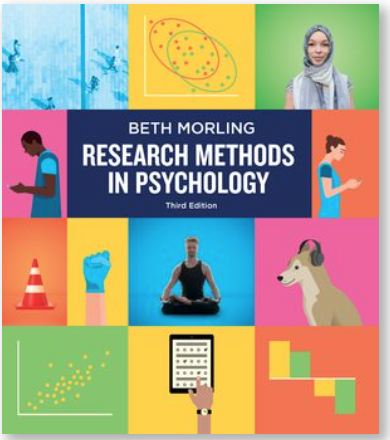 The textbook is available at the University Bookstore. We will use the book actively in class. It will be important to get the book.ISBN-10 : 0393617548ISBN-13 : 978-0393617542For students with prior experience with statistics:If you feel you will need to refresh or catch up on SPSS basics, you can find tutorials on Lynda.com at the following link http://www.lynda.com/SPSS-training-tutorials/1009-0.htmlRecommended Textbooks:American Psychology Association. (2009). Publication Manual of the American Psychological Association (6th Edition). Washington, DC.Add Optional textbooks:The following textbooks are especially valuable for those of you who will need to keep an eye on your stats. For these additional books,  older versions are ok, and they are typically much cheaper.Andy Field (2013). Discovering statistics using IBM SPSS statistics.  Sage Publications ltd.Moore D.S, McCabe G.P. & Craig, B. (2011). Introduction to the practice of statistics (7th ed). New York: W.H. Freeman.Affordable learning initiative:A lot of materials and discounted books can be found at http://als.csuprojects.org About Active Participation:Attendance and active class participation is critical. Much of the course content will come through in-class demonstrations, activities, and discussions. Missing class will negatively effect your participation grade, regardless of the reason for the absence. If you miss class, I strongly encourage you to get notes from a classmate. Attendance will be taken sporadically during the semester. The participation points are based only on active verbal participation in class.   Please be prepared for class by completing the readings for that week and contributing your thoughts and questions.  Please have your video camera on unless you have notified the professor in advance with a valid reason.Course Requirements and assignmentsAssignments and Grades (in points)Midterm Exam I							50 pointsMidterm Exam 2							50 pointsFinal Exam								50 pointsShort Article Summary						15 pointsLiterature Review of Research Topic (Individual)			25 pointsIn Class Group Research assignments 				50 points (5 points per assignment)Topic, Generating Questions, Formulating Predictions (survey, associations, causal), Describe design, procedure, create surveys/questionnaires, consents forms, collect dataGroup Research Presentations	Survey								25 points	Experimental/Correlational					25 pointsActive classroom participation					10 pointsTotal Possible								300 points Please note: all group work will be graded credit/no credit until project presentation, at which point full points will be assigned.Description of Assignments: Research Study Group Presentations: Each group will give 2 presentations. This assignment will partly be conducted in class and partly be completed out of class with your research group.  The research groups will be created the first two weeks of class. The topic of study will be decided by the second week of class. You will work with this group on a weekly basis in class. The goal will be to conduct 2 forms of research; a survey study and a correlational or experimental study, based on a topic and questions chosen in the beginning of the course. For this project you will learn how to collect and examine the data. You will then present the results in class. The presentation should be approximately 25 minutes long.  A power-point presentation should contain the following information:  The research question and predictions  Descriptions of the variables and methods of measurement3)      Descriptions of the procedure4)      Presentation of the results (graphic and narrative) and discussion of implications5)      Identify limitations of the studyPresentations will be on zoom.  One group member must share screen (cohost) and facilitate the presentation of the power-point presentation for the group.PLEASE NOTE: You will stick to the same topic for both research projects and for the literature review paper.Short Article Summary: You will choose an article of interest after the library orientation. You will read the study and summarize the study.  Briefly describe the topic of the paper, the method used, the main results, and the conclusions.  You may choose a topic different from your group topic/research project topic for this assignment.Literature Review: This is an individual assignment that serves as a background research review of the topic chosen by the group.  You will evaluate the extant research in your topic of interest.  Please cite a minimum of 5 scholarly articles and empirical studies that serve as a review of your topic and possibly the basis for the predictions/hypothesis proposed by your group. This is an out of class assignment and students are expected to begin work on this assignment after the second week of class (once a topic is chosen).Exams: All exams will be taken on blackboard and will be found in the ‘assignments’ tab.  Midterms will be administered during class time.  Exams are to be taken individually and without the use of any sources (beyond oneself).  If there are any technical difficulties, please email the professor immediately.Missed Exams: Exams can be made up only in the case of a verified emergency.  Students must contact the professor on the day of the exam to reschedule.Late Assignments are only accepted in cases of personal (student) medical emergency. How to Turn in Your work:All Exams will be taken on Blackboard during class time or set final exam time.All individual work (short article summary, literature review) will be turned into BlackboardAll Group work done in class or out of class will be submitted individually by each student to Blackboard, under the ‘assignments’ tab (any exceptions will be announced in class).Blackboard: Will be used to post grades, post syllabus, collect assignments, and administer exams.  All other course materials (lectures, assignment instructions, etc) will be found on the website: drsaadiamcleod.com.  Blackboard grading summary tends to be inaccurate because of the use of credit/no credit grading.  Please tally your own grade.  Extra Credit OpportunitiesUp to a maximum of 5 points of extra credit may be earned for experiments completed through the SONA website.  To sign up for a study go to: https://cpp.sona-systems.com. Be sure to assign the credits to this class.  I receive a summary of credits earned per class during finals week.  You should at least get 2 SONA credits to get the 5 points.Grading Scale:A = 280 - 300A- = 270 - 279B+ = 260 - 269B = 250 - 259B- = 240 - 249C+ = 230 - 239C = 220 - 229C- = 210 - 219D+ = 200 - 209D = 180 – 199F = 179 or lessInternet Disruptions:It is unfortunately likely that the internet may fail us on occasion during our class session. If a zoom session becomes too spotty or glitchy, we will end it and I will post the class activities to do later.  I will try to approximate the level of activity to be done in class and not more. I will try to post recordings of class lectures on Blackboard, but please note that in class work is part of your grade assessment. Do not rely on the posted recordings only.  The postings themselves may also be unreliable.  If I discuss confidential cases in session, I may not post recordings.   COURSE SCHEDULE**This schedule is tentative and can be changed at the professor’s discretion.  You are responsible for any changes made, which will typically be announced in class.Accommodating Disabilities:  Students who require assistance must contact Disability Resource Center (DRC) –Building 9, room 103.  Phone: (909) 869-3333.  Verification from this office is required before accommodations can be made.Changes to the syllabus: Adjustments may need to be made to the syllabus.  Students are responsible for any changes made to the syllabus in class.  If you miss class make sure no changes were made that day.Academic Dishonesty: Students must not represent ideas or work as their own if it is not.  Students may not use any aids unless explicitly stated.  Academic dishonesty (cheating, plagiarism etc.) will not be tolerated and could result in a failing grade in the course or in the exam if you engage in academic dishonesty.  Students may also face sanctions by the university.  Often students are unaware of the rules that govern intellectual property.  At the college level, I expect all facts, ideas, and inferences to be cited in the text.  Proper Citations: All quotes and ideas must be cited correctly in the text. Students are responsible for knowing and using APA format.  A failure to cite properly constitutes plagiarism.  The website  http://noodletools.com/ provides assistance with citations.  I expect references at the end of each paper and citations in the text (Author, year).  For direct quotations, (Author, year, page).  BE SURE TO CITE THE AUTHOR OF THE ARTICLE AND NOT THE EDITOR OF THE VOLUME!!  BE SURE TO CITE IN THE TEXT, A REFERENCE PAGE IS NOT SUFFICIENT.  CITES MUST ALSO BE IN THE TEXT. For an additional source of information about how to avoid plagiarism see: http://wwnorton.com/college/psych/research-methods-in-psychology/styleguide/content.aspx?group=plagiarism&id=12Title 9: Please note that there are two executive orders from the CSU’s Office of the Chancellor that limit what information faculty members are able to keep confidential. These are Executive Order 1096 (which relates to reporting of campus sexual assaults) and Executive Order 1083 (which relates to mandatory reporting of child abuse). What this means is that CSU faculty members are what is called “mandatory reporters,” which means that once we are apprised of such incidents, we are required to report the incident to our Title IX officer on campus, regardless if the student wants this information reported or not. It may very well be that you would like the information reported but you do not know whom to approach about this information, in which case our mandatory reporting requirements will be desirable to you. However, if you just wanted to emote about an incident but do not want it reported, neither you nor I have any choice in this matter, and once it is divulged, I must report it. This is just to let you know about the kinds of requirements under which we all are operating.DatesTopicReadingWeek 1 1/261/28Course introduction Sources of information: Research vs. other typesPlease read syllabusChapter 1Week 2 2/22/4Theory, Data Cycle: Introduction to experimental research and EthicsLibrary Orientation: finding researchActivity: Library  orientation on how to conduct a literature search and review in Psychology with Librarian Shonn Haren (http://libguides.library.cpp.edu/c.php?g=326484)Chapter 1; Chapter 4 Group Work: Hypothesis worksheet; Choose Topic, Research Questions; Individual work: Find one article to summarize for article summary assignmentWeek 32/9Videos: Milgram Experiment; Stanford Prison Experiment, Discussion to followCreate Consent Form – in classWeek 32/11Descriptive Research DesignsDescribe Structure of a Research Study: APA FormatGroup work: Create Survey to collect descriptive data for 1st ProjectChapters 6 & 7Group Work: Summarizing Descriptive Research DataPages 457-479Pg 505Week 42/162/18Random assignment and selectionChapter 3 & 5DUE: Short Article SummaryWeek 52/232/254 Validities & Identify Good MeasurementsAnalyzing Collected DataChapter 3 & 5Group: Collect Survey Data (n=20) using Google Survey Week 63/23/4Midterm ReviewMidterm 1 Homework: Collect library research of articles/studies addressing topic of interest, and specific topic questionsYou will take the midterm on blackboard during classroom time.Week 73/93/11Research articles; Guidelines for Integrating researchHow to organize a Literature ReviewPresenting Results: p. 487 - 521; Chapter 1: p. 8 - 13Week 83/163/18Survey Research: Group Presentations via zoomOne group member must serve share screen/cohost to present powerpointIndividual work: Turn in 5 abstracts for literature review via emailPresenting groups must turn in all work associated with survey research.Week 93/233/25Survey Research: Group Presentation contCorrelational Designs: Associative RelationshipsChapter 3; Chapter 8Week 103/304/1SPRING BREAK!!Week 114/64/8Correlational DesignMidterm ReviewGrp Work: Work on Creating Measure for Correlational Study – due in classWeek 124/134/15Midterm 2Experimental Design: IntroductionLITERATURE REVIEW DUETurn in via BlackboardChapter 10Week 134/204/22Experimental Designs: Within-Subjects DesignExperimental Designs; Pre-post, Between Subject;Chapter 10Chapter 10Grp Work: Create Experimental Design, Indep/Dep VariablesWeek 144/274/29Experimental Designs contThreats to Internal Validity: ConfoundsChapter 10; Chapter 11; Chapter 14Inferential Statistics: TheoryPg. 479Week 155/45/6Final Exam ReviewGroupPresentations: Experimental/CorrelationalResearchTurn in all materials associated with second research project.Week 165/115/13GroupPresentations: Experimental/CorrelationalResearchTurn in all materials associated with second research project.Finals WeekThursday5/20FINAL EXAM  - on Blackboard7am-8:50am